Tees Valley Collaborative Trust established in November 2017, is a Multi Academy Trust based in the North East of England. www.tvc.ac.ukAt the Prior Pursglove College site in Guisborough, we are seeking to appoint a highly effective and enthusiastic teacher able to engage, inspire and motivate students studying on Foundation Learning programmes with abilities ranging from pre-entry to Level 3.  The age range of students will span from 16 -18 and adult students, and there may be some outreach work involved.Displaying flexibility and enthusiasm the successful candidate will be able to deliver a range of courses, with proven experience in some or all of the following subjects; Customer Service, Hospitality, PSD, Employability, Business Administration.  It is essential that you are experienced in assessing, recording and tracking students.You must have demonstrable high levels of skills in teaching and learning to enable you to deliver a variety of programmes to disengaged and disadvantaged young people and adults. In addition, you will have a proven track record of securing excellent student outcomes at vocational and/or foundation level.Strong communication, organisational and interpersonal skills together with a commitment to working with students from a range of different backgrounds are also essential.Salary:  		Teachers Pay Spine up to £39,523 per annum, pro rataClosing Date:		noon on Monday 13th May 2019Interview Date:	to be confirmedStart Date:  		23rd August 2019, although an earlier start may be availablePlease contact the HR Officer at HR@tvc.ac.uk for further information or download an application form from www.pursglove.ac.uk or www.stocktonsfc.ac.ukCVs will not be accepted.Tees Valley Collaborative Trust is committed to safeguarding and promoting the welfare of children and young people and expects all staff and volunteers to share this commitment.As this post involves direct contact with, or unsupervised responsibility for, children or vulnerable adults the successful candidate will be required to undertake a Disclosure and Barring Service check before taking up the position.  Additional checks will include; identity checks, qualification checks and employment checks, including the investigation of any gaps between jobs and two satisfactory references.TEES VALLEY COLLABORATIVE TRUSTChurch Walk GuisboroughTS14 6BUTel: 01287 280800  Email: HR@tvc.ac.ukTeacher of Foundation Learning, full time, permanent contract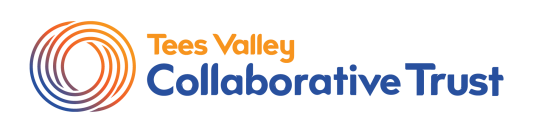 